DATA:   /   /                                     ______________________________________                                                    Assinatura do ServidorPROCEDIMENTOS:1- Preencher e assinar o formulário.2- Entregar de forma digitalizada à SUGEPE/DAF – Divisão de Acompanhamento Funcional por meio do e-mail: daf.sugepe@ufabc.edu.br.3 - Encaminhar, anexo ao e-mail, documentação comprobatória da participação no evento desportivo.OBSERVAÇÂO:
O estágio probatório ficará suspenso durante a licença e será retomado a partir do término da Licença (Ofício-Circular Nº 9/2021/DAJ/COLEP/CGGP/SAA-MEC).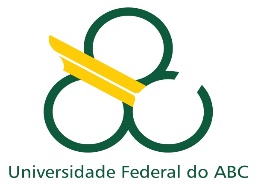 FUNDAÇÃO UNIVERSIDADE FEDERAL DO ABCSUPERINTENDÊNCIA DE GESTÃO DE PESSOASDIVISÃO DE ACOMPANHAMENTO FUNCIONALLICENÇA PARA O SERVIÇO MILITARA/C Superintendente de Gestão de Pessoas:________________________________________________________________________SERVIDOR:SIAPE:CARGO:LOTAÇÃO:Requer (a)o Sr.(ª):Ciente.Data:    /    /                                            ____________________________________________            Assinatura e carimbo do superior